Муниципальное бюджетное общеобразовательное учреждение«Средняя школа г. Новосокольники»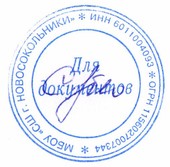                                                                                  УТВЕРЖДАЮ                                                                                         Директор школы __________      С.А. Кубло                                                                                         Приказ № 153 от 28.08.2023 г.Должностная инструкцияпреподавателя-организатора основ безопасности жизнедеятельности1. Общие положения1.1. Настоящая должностная инструкция (далее – ДИ) предназначена для работников, занимающих должность «Преподаватель-организатор основ безопасности жизнедеятельности» (далее – работник).1.2. ДИ разработана на основе требований к должности «Преподаватель-организатор основ безопасности жизнедеятельности», утвержденных приказом Минздравсоцразвития РФ от 26.08.2010 № 761н «Об утверждении Единого квалификационного справочника должностей руководителей, специалистов и служащих, раздел «Квалификационные характеристики должностей работников образования», штатного расписания и структуры МБОУ Школа № 1.1.3. Работник подчиняется  непосредственно  директору школы.1.4. Права и общие обязанности работника определяются Трудовым кодексом РФ и иными нормативными правовыми актами в сфере трудовых отношений, Правилами внутреннего трудового распорядка, иными локальными нормативными актами школы.1.5. Работник, в соответствии с законодательством РФ, может быть подвергнут дисциплинарной, материальной, административной, гражданско-правовой и уголовной ответственности.1.6. ДИ является приложением к трудовому договору с работником при условии, что в трудовом договоре прямо на это указано.                                                        2. Требования к квалификации2.1. На должность преподавателя-организатора основ безопасности жизнедеятельности принимается лицо, имеющее высшее образование и профессиональную подготовку по направлению подготовки «Образование и педагогика» или гражданской обороны (далее – ГО) без предъявления требований к стажу работыилисреднее профессиональное образование по направлению подготовки «Образование и педагогика» или ГО и стаж работы по специальности не менее 3 летилисреднее профессиональное (военное) образование и дополнительное профессиональное образование в области образования и педагогики и стаж работы по специальности не менее 3 лет.2.3. Работник должен знать:приоритетные направления развития образовательной системы РФ;законы и иные нормативные правовые акты, регламентирующие образовательную деятельность;законодательство в области ГО и обеспечения функционирования образовательного учреждения при чрезвычайных ситуациях;основы педагогики, психологии;теорию и методику основ безопасности жизнедеятельности;правила охраны жизни и здоровья обучающихся;методику работы на спортивных снарядах и приспособлениях;организационные структуры систем предупреждения и действий в чрезвычайных ситуациях;основные принципы и методы защиты населения при стихийных и экологических бедствиях, крупных производственных авариях, катастрофах, а также защиты от современных средств поражения;порядок оповещения населения при возникновении чрезвычайных ситуаций;правила и методы проведения мероприятий при чрезвычайных ситуациях;методы оказания первой медицинской помощи;теорию и методы управления образовательными системами;современные педагогические технологии продуктивного, дифференцированного, развивающего обучения, реализации компетентностного подхода;методы убеждения, аргументации своей позиции, установления контактов с обучающимися разного возраста, их родителями (лицами, их заменяющими), педагогическими работниками;технологии диагностики причин конфликтных ситуаций, их профилактики и разрешения;основы экологии, экономики, социологии;трудовое законодательство;основы работы с текстовыми редакторами, электронными таблицами, электронной почтой и браузерами, мультимедийным оборудованием;правила по охране труда и пожарной безопасности.3. Должностные обязанности3.1. Работник выполняет действия в рамках трудовой функции:3.1.1. осуществляет обучение и воспитание обучающихся с учетом специфики основ безопасности жизнедеятельности и допризывной подготовки в объеме не более 9 часов в неделю (360 часов в год) – реализует основную образовательную программу соответствующего уровня общего образования;3.1.2. организует, планирует и проводит учебные, в т.ч. факультативные и внеурочные, занятия, используя разнообразные формы, приемы, методы и средства обучения;3.1.3. организует разнообразные виды деятельности обучающихся, ориентируясь на личность обучающихся, развитие мотивации их познавательных интересов, способностей;3.1.4. организует самостоятельную деятельность обучающихся, проблемное обучение, осуществляет связь обучения с практикой;3.1.5. оценивает эффективность обучения, учитывая освоение знаний, овладение умениями, развитие опыта творческой деятельности, познавательного интереса, осуществляет контроль и аттестацию обучающихся, используя современные информационные, компьютерные технологии в своей деятельности;3.1.6. участвует в планировании и проведении мероприятий по охране труда работников образовательного учреждения, а также жизни и здоровья обучающихся;3.1.7. взаимодействует с заинтересованными организациями по вопросам основ безопасности жизнедеятельности и допризывной подготовки;3.1.8. совместно с медицинскими организациями организует проведение медицинского обследования юношей допризывного и призывного возраста для приписки их к военкоматам;3.1.9. при необходимости оказывает помощь военкоматам в отборе юношей для поступления в военные учебные заведения;3.1.10. разрабатывает план ГО школы;3.1.11. организует занятия по ГО с работниками школы;3.1.12. готовит и проводит командно-штабные, тактико-специальные учения и другие мероприятия по ГО;3.1.13. участвует в обеспечении функционирования школы при возникновении различных чрезвычайных ситуаций;3.1.14. обеспечивает содержание защитных сооружений, индивидуальных средств защиты и формирований ГО в надлежащей готовности;3.1.15. проводит практические занятия и тренировки обучающихся и работников образовательного учреждения по действиям в экстремальных ситуациях;3.1.16. составляет документацию по установленной форме;3.1.17. участвует в деятельности педагогического и иных советов школы, а также в деятельности методических объединений и других формах методической работы;3.1.18. выполняет правила по охране труда и пожарной безопасности.С должностной инструкцией ознакомлен(а)С должностной инструкцией ознакомлен(а)